SS Peter and Paul Catholic Primary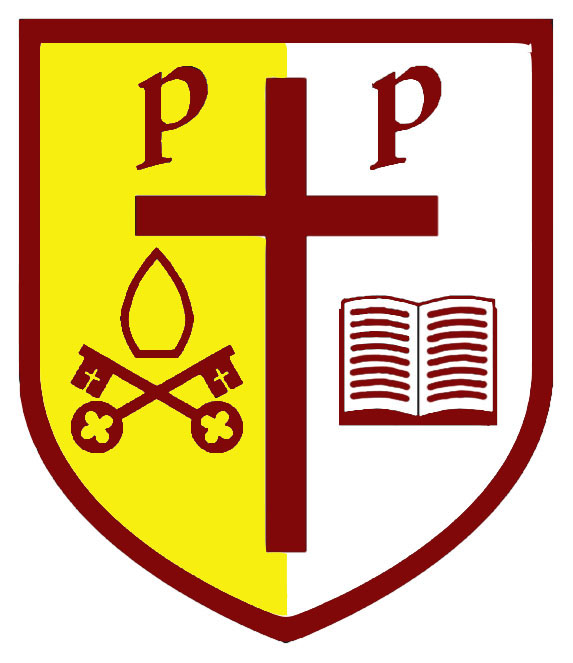 End of Key stage data 2018Key Stage TwoThe cohort were 17 children =6% eachKey Stage One The cohort were 21 children =4.7% eachPhonicsChildren achieving phonics at the end of year one = 74% Retakes in year two = 95% EYFSThis year we have attained 63% Good level of devleopmentSch ARENat ARE+/-Sch GDNat+/-Ave scaled score schAve scaled score Nat+/-Progress measureReading100%75% +25%41%28.1%+12.9%109.1105.1+4+4.9Writing88%78% +10%18%20%-2%---+1.5Maths88%76%+12%35%23.6%+11.4%105.6104.4+1.2+2.5SPAG94%78%+16%53%34.4%+18.6%108.7106.2+2.5RWM82%64%+18%12%10%+2%---School ARENational ARE 2017+/-School GDNational GD 2017+/-Reading 71%76%-5%24%25%-1%Writing67%68%-1%14%16%-2%Maths67%75%-8%29%20%+9%RWM67%63%+4%10%11%-1%